eingelangt am:      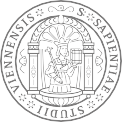 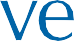 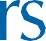 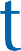 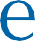 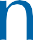 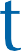 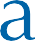 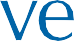 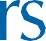 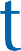 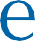 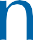 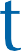 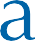 An das SSC/die SSSt SportwissenschaftE-Mail SSC/SSSt: ssc.sportwissenschaft@univie.ac.atAntrag auf Anerkennung von Prüfungen, anderen Studienleistungen, Tätigkeiten und Qualifikationen (gemäß § 78 UG) (SL/A1)Angaben zur*zum Studierenden (von der*dem Studierenden auszufüllen)Angaben zum Curriculum für welches die Anerkennung erfolgen soll (von der*dem Studierenden auszufüllen)Unterschrift der*des StudierendenHinweise zur Anerkennung:Alle für die Beurteilung notwendigen Unterlagen sind dem Antrag beizulegen.Für fremdsprachige Dokumente sind beglaubigte Übersetzungen beizulegen.Die SPL entscheidet innerhalb von max. 2 Monaten mit Bescheid. Mit Rechtskraft des Bescheids sind die Anerkennungen unveränderbar.Anerkennungen gelten als Prüfungsantritt, eine zusätzliche Absolvierung der Prüfung ist unzulässig.Wird vor Abschluss des Anerkennungsverfahrens (Rechtskraft des Bescheids) die Prüfung positiv absolviert, fällt durch die Änderung maßgeblicher Umstände das rechtliche Interesse an einer Entscheidung weg.In diesem Fall wird das Verfahren durch Aktenvermerk eingestellt.Achtung: Andere berufliche oder außerberufliche Qualifikationen müssen zuerst positiv validiert werden, bevor die Anerkennung beantragt werden kann.SL/A1 – 09.2022		Universität Wien 					Antrag auf Anerkennung		                   SeiteHINWEISE DER STUDIENPROGRAMMLEITUNG: Für die Anerkennung von Studienleistungen ist zu beachten:Markieren Sie am Zeugnis und am Antrag die Lehrveranstaltungen z.B. mit A, B, C,.. oder 1, 2, 3,.. sodass für uns ersichtlich ist welche (fremde) Lehrveranstaltung(en) für welche Lehrveranstaltung anerkannt werden soll. Für Anerkennungen in unterschiedlichen Studienordnungen (z.B. Bachelor „Sportwissenschaft“, Bachelor Lehramt "Bewegung und Sport", Master „Sportwissenschaft“ oder Master Lehramt „Bewegung und Sport) sind getrennte Ansuchen zu verwenden.Der StudienprogrammleiterAss.-Prof. Mag. Dr. Harald TschanVO - Vorlesung, RV – Ringvorlesung, UE - Übung, SE - Seminar, PS – Proseminar, …Familienname:      Familienname:      Vorname:      Matrikelnummer:      Telefon (optional):      E-Mail (u:account):      Studienkennzahl lt. Studienblatt: UA      Bezeichnung des Studiums lt. Studienblatt:      Bachelor                   Master                   Diplom Bachelor-LA            Master-LA            Erweiterungsstudium-Bachelor-LA      Erweiterungsstudium-Master-LA Erweiterungscurriculum (EC) im Rahmen eines BachelorstudiumsZugelassen seit (für EC ist die Zulassung zum Bachelorstudium relevant):      Hiermit bestätige ich, dass ich meine persönlichen Daten über u:space auf Richtigkeit und Vollständigkeit überprüft bzw. ergänzt/korrigiert habe.  Datum                                                                                                                                                 Unterschrift der*des StudierendenMarkierungim ZeugnisWird anerkannt für Lehrveranstaltung aus dem Bachelorstudium Sportwissenschaft LV TypECTSNote  DatumSTEOP Modul 1 (keine Einzelanerkennungen möglich,nur das komplette Modul 1 wird anerkannt!)Modul6STEOP Modul 2 (keine Einzelanerkennungen möglich,nur das komplette Modul 2 wird anerkannt!)Modul6STEOP Modul 3 (keine Einzelanerkennungen möglich,nur das komplette Modul 3 wird anerkannt!)Modul3BA1 I Grundlagen des wissenschaftlichen ArbeitensSE3BA1 II Grundlagen des ProjektmanagementsVO2BA2 I Grundlagen der StatistikVO2BA2 II Sportinformatik und StatistikUE2BA2 III Qualitative ForschungsmethodenSE1BA2 IV Quantitative ForschungsmethodenSE1BA3 I BachelorarbeitSE14BB1 I Grundlagen der AnatomieVO3BB1 II Grundlagen der PhysiologieVO3BB2 I Physiologie unter Berücksichtigung körperlicher AktivitätVO3BB2 II LeistungsdiagnostikVO3BB2 III Leistungsphysiologische PrüfverfahrenUE2BB3 I Medizinische Aspekte der Gesundheitsvorsorge des  BewegungsapparatsVO3BB3 II Immunologie und SportVO2BC1 I Grundlagen der SportsoziologieVO3BC1 II Grundlagen der SportpsychologieVO3BC1 III Grundlagen der Sportpolitik und SportstrukturenVO2BC2 I Sport und GesellschaftVO3BC2 II Angewandte SportpsychologieVO3BD1 I Grundlagen der BiomechanikVO3BD1 II Grundlagen der SportinformatikVO3BD2 I Biomechanische BewegungsanalysemethodenVU3BD2 II Computerunterstützte Spiel- und WettkampfanalyseVU3BD2 II Angewandte Sportgerätetechnik / WintersportVU3BD2 II Angewandte Sportgerätetechnik / SommersportVU3BD2 II Biomechanische Bewegungsanalyse in der PraxisVU3BD2 III Methoden der Spiel- und WettkampfanalyseVO3BD2 III Sportgerätetechnik / WintersportVO3BD2 III Sportgerätetechnik / SommersportVO3BD2 III Sport und MultimediaVU3BD2 III Sport multimedial – Entwicklung und Realisierung vonLearning ObjectsVU3BE1 I Grundlagen der Bewegungs- und SportpädagogikVO3BE1 II Grundlagen der Sozial- und Zeitgeschichte von Bewegung und SportVO3BE2 I Grundlagen der Kommunikation im SportVO3BE2 II Team- und Gruppenprozesse im SportVU3BE3 I Themen der Bewegungs- und SportpädagogikVO3BE3 II Geschlechtersensibles Leiten in Sportgruppen, Teamsund OrganisationenVU3BF1 I TrainingsprozesseUE2BF1 II Trainingsplanung und -dokumentationUE2BF1 III Sport und ErnährungVO3BG1 I AusdauertrainingUE2BG1 II KrafttrainingUE2BG1 III KoordinationstrainingUE2BG1 IV SchnelligkeitstrainingUE2BP2 I Bewegung und Sport anleiten und arrangierenUE2BP2 II Spiele durchführenUE2BP3 IA Gesundheitsorientierte BewegungsaktivitätenUE2BP3 IB Gesundheitsorientierte BewegungsaktivitätenUE2BP3 IIA IndividualsportUE2BP3 IIB IndividualsportUE2BP3 IIC OutdoorUE2BP3 IID Individualsport/OutdoorUE2BP3 IIIA Spielsport UE2BP3 IIIB Spielsport UE2BW1 Trainingslehre aus der Sicht der Prävention und RehabilitationVO3BW1 II Zielgruppenorientierung – BehinderungVO2BW1 III Zielgruppenorientierung – BehinderungUE2BW1 IV Projektentwicklung in der GesundheitsförderungSE3BW1 V Prävention und Gesundheitsförderung fürunterschiedliche Zielgruppen VU3BW1 VI Tänzerisch-kreative OrientierungUE2BW1 VII Gesundheitsförderung und Prävention in SettingsVO3BW1 VIII Gesundheitsförderung und PräventionUE2BW2 IA Allgemeine Betriebswirtschaftslehre Teil 1VO3BW2 IB Allgemeine Betriebswirtschaftslehre Teil 2VO3BW2 II Organisation/Personal und Führung in SportorganisationenSE3BW2 III Projektmanagement anhand ausgewählter BeispieleSE3BW2 IV Rechtliche GrundlagenVO2BW2 V Marketing im Sport	VO3BW2 VI Ausgewählte kritische Situationen in Führung und ManagementVU3